Конспект непосредственно образовательной деятельности для детей подготовительной группы на тему: «Знакомство с профессией гримёр»Цель: познакомить детей с профессией «гримёр».Задачи:Образовательные:- Расширять представления детей о профессии гримёр: качества человека данной профессии, специальная одежда данной профессии, необходимые орудия труда;- Тренировать умение составлять задачи по картинкам, фиксировать условия задачи с помощью выражений и решать их;- Закреплять умение делать звуковой анализ слова;- Выявлять умение внимательно слушать и точно выполнять указания взрослого, правильно воспроизводить на листе бумаги заданное направлении линии;- Закреплять навыки последовательного нанесения грима, используя схему;- Закреплять умение сравнивать предметы по величине по представлению.Воспитательные:- Воспитывать у детей трудолюбие;- Воспитывать аккуратность, самостоятельность, планировать предстоящие трудовые действия;        - Прививать желание выполнять трудовые действия, проявлять ответственность доводить начатое дело до конца.Развивающие:- Развивать у детей логическое мышление;- Учить составлять детей целое из отдельных частей.Интеграция образовательных областей: «Познавательное», «Социально-коммуникативное», «Физическое», «Художественно-эстетическое», «Речевое».Оборудование: мультимедийная презентация, раздаточный материал на каждого ребёнка: листы бумаги в крупную клетку, простые карандаши, математические знаки «<,>,=,», картинки для сравнения предметов, пазл, фишки для звуко-буквенного разбора слов, стаканы для воды, кисти, палитры, ватные диски, фартуки.Воспитатель приглашает детей в «Круг дружбы «(звучит музыка)-Ребята, посмотрите, какой замечательный сегодня день!  Солнышко уже проснулось и заглядывает к нам в окошко. Наверное, солнышко хочет пожелать нам хорошего настроения.Воспитатель: А какое у вас настроение?(ответы детей)                                                                                                    Воспитатель: Как вы думаете, надо ли поделиться своим прекрасным настроением с окружающими нас людьми? (ответ детей)Воспитатель: Тогда давайте улыбнемся друг другу, улыбнемся солнышку, и всем-всем на свете. Замечательно! (дети посылают улыбки друг другу.)       Воспитатель: Ребята, посмотрите, нам пришло письмо. Будем его читать?Буратино: Ребята, у нас в театре случилась беда. Карабас-барабас похитил  гримёра с его инструментами. Он запер его в темнице на золотой ключик, и не отдает его нам! Через час у нас спектакль, а актёры совершенно не готовы. Помогите нам, пожалуйста, разыскать его!Воспитатель: Ребята, что будем делать? Как зовут этого мультипликационного героя? Из какой он сказки? Скажите, какие театральные профессии вы знаете? Актер – исполнитель ролей в театре. На сцене театра зритель видит великолепную игру актера и наверное думает, а что тут сложного: выходишь на сцену играешь всякие интересные роли, все тебе хлопают, а потом на улице тебя все узнают. На самом деле это не очень легкий труд, ему обучаются годами.Костюмер – специалист, отвечающий за хранение и подготовку костюмов в театре. Перед началом представления костюмер проверяет комплектность костюмов, приводит их в порядок. Костюмы придумывает художник, потом портной и швея его шьют, а потом доставляют к костюмеру. После представления костюмер снова уносит костюмы на хранение, чистит, гладит и ремонтирует их.Режиссер – главное человек в театре, который руководит ходом спектакля; он же «ставит» пьесу, он подбирает артистов, на репетициях дает тон актерам, показывает, где кому стоять на сцене.Суфлер - сидит за сценой и следит за пьесой и артистами на тот случай, что если кто-нибудь случайно, от волнения или от рассеянности забыл свою роль, то есть он «подсказывает» слова пьесы артисту. Он должен быть очень внимательным.Звукооператоры — управляют музыкой, шумами и прочими звуками которые мы слышим во время спектакля.Буфетчицы - в буфете продают, различные соки, шоколадки, булочки и т.д. Буфетчица должна быть чистая, опрятная и доброжелательная.А как вы думаете – кто такой гримёр? Гримёр — одна из самых интереснейших профессий. Он может использовать бороду, усы, даже носы, сделать соответствующие морщинки на лице и из молодого человека получится старушка или забавное животное, король или нищий.Какими качествами и умениями он должен обладать? Какие инструменты ему нужны для работы? Воспитатель: Вы готовы отправиться в сказку, для того, чтобы помочь Буратино и его театру заполучить золотой ключик, и выпустить из темницы гримёра?  Для этого нам нужно произнести волшебные слова: «Раз, два, три, повернись, сразу в сказке окажись!»Карабас-Барабас: А вот и помощники подоспели. Только ключ я вам просто так не отдам, пока не выполните мои сложные задания! Если вы будете справляться с заданиями, я буду отдавать вам по одному предмету. Ну а уж если вы справитесь со всеми-всеми заданиями, я верну вам золотой ключик! Но в этом я сильно сомневаюсь! (смех)Воспитатель: Какой  вредный Карабас-Барабас! Ребята, справимся с заданиями? Поможем гримёру? 1 задание.Составьте задачу и запишите решение. В пруду у черепахи Тортиллы плавало 10 пиявок. 4 из них испугались шума ветра и спрятались под корягу. Сколько храбрых пиявок осталось плавать в пруду?На левой стороне пруда растут 5 кувшинок. На правой стороне пруда растут 3 кувшинки. Сколько всего кувшинок растет в пруду?За этой задание вы получаете кисти гримёра!2 заданиеВам нужно правильно ответить на вопросы. Сколько ушей у двух ежей?
Сколько хвостов у четырех котов?
Сколько носов у трех слонов?
Сколько лап у двух медвежат?
Сколько рогов у двух коров?
Сколько ушей у трех мышей?
Сколько орехов в пустом стакане?
Сколько углов у круга?
На какое дерево садиться ворона во время дождя?
Сколько звезд на небе днем?
Какой день наступит после среды?
Какой день перед вторником?За это вы получаете палитру для красок!3 заданиеСделайте звуковой анализ слова ключик. За выполненное задание вы получаете краски для грима.4 задание.Соберите картинку. (разноуровневое задание.)За выполненное задание вы получаете фартук.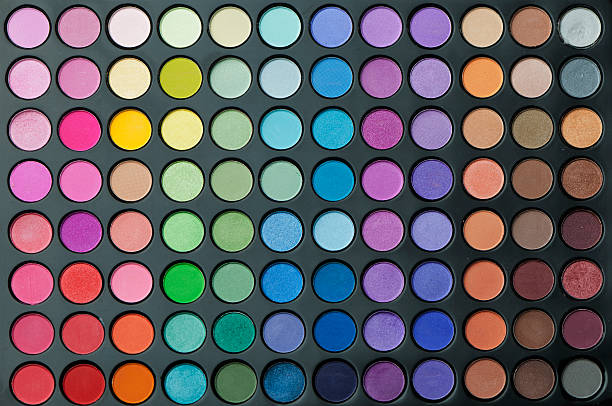 5 задание.Вам нужно станцевать танец «Буратино». (песня буратино)За выполненное задание вы получаете ватные диски.6 задание.Расставьте соответствующие знаки <,>,=.На дне левого берега лежит 7 камней. На дне правого берега лежит 5 камней. На дне какого берега лежит больше камней?В кукольный театр купили 6 билетов, а в театр танца 8 билетов. В какой театр купили билетов меньше?У Пьерро было 5 манет, у Мальвины было 5 монет. У кого было монет больше?За выполненное задание вы получаете ёмкость с водой.Карабас-Барабас: Какие вы умные и ловкие дети. Со всеми заданиями справились. Тогда получайте последнее – если вы его выполните, я верну вам золотой ключик, и вы сможете освободить гримёра.7 задание.Выполните графический диктант. За выполненное задание вы получите золотой ключик.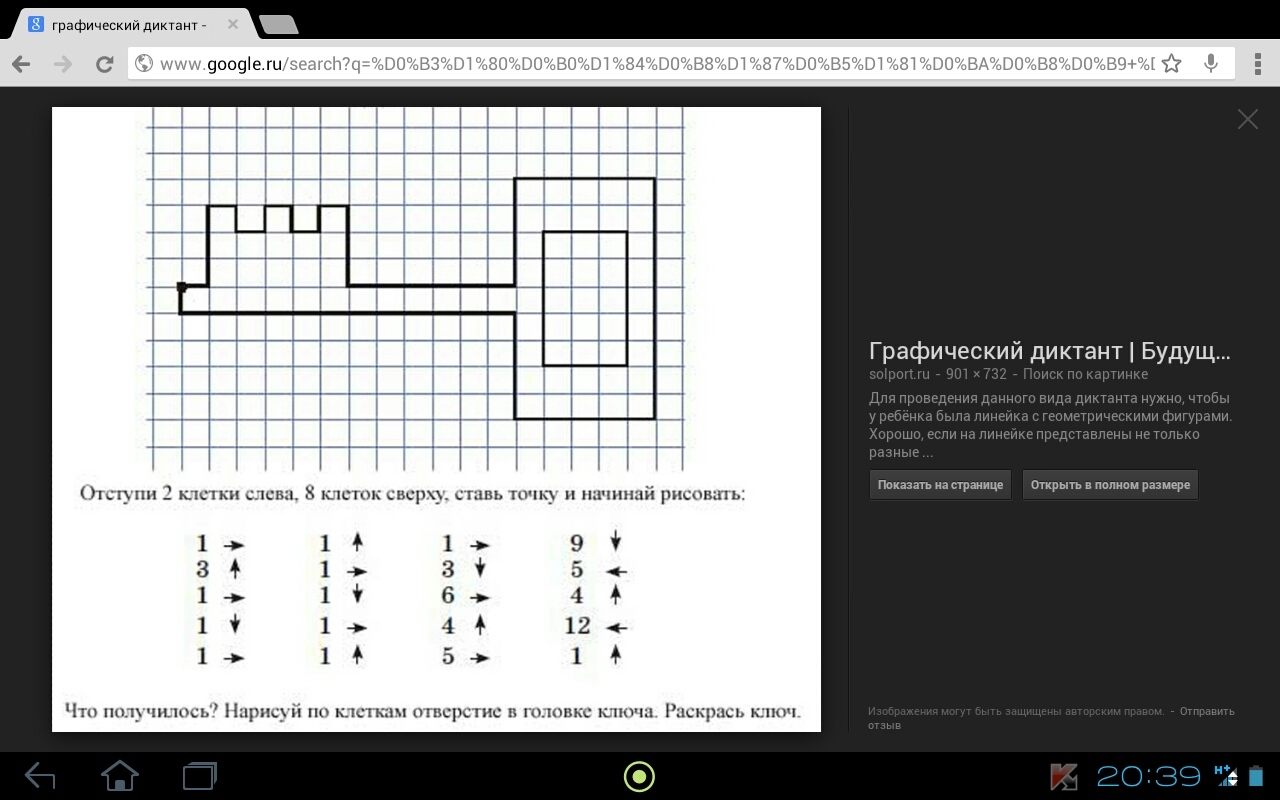 Гримёр: Ура!!! Я на свободе! Спасибо, Вам огромное, ребята! Буратино: Ребята, большое вам спасибо! Вы помогли нам, и теперь мы сможем подготовить наших актёров к спектаклю. Мы побежали готовиться к спектаклю, а вам мы желаем больших успехов! До новых встреч! (дети возвращаются из сказки)Воспитатель: Ребята, вот  мы и вернулись обратно, в детский сад. Я предлагаю сегодня и вам побыть гримёрами. Подойдите, пожалуйста, к столам. Здесь лежат все необходимые инструменты, которые нужны для работы гримёру. Прежде чем начать нашу работу, я расскажу вам, как это правильно делается. Сперва, наденем фартук, чтобы не запачкать нашу одежду. Затем берем кисть, палитру и краску. Макаем кисть в воду, и берем подходящую краску. Для чего нам нужна палитра? Правильно. Чтобы смешивать цвета. Сегодня мы будем гримировать весёлого человека. Рисуем улыбку, красные щечки и бровки. Работа будет в парах. Первый ребёнок нарисует веселое личико своему другу, затем поменяетесь местами. Сегодня каждый из вас должен побыть в роли гримёра. Можете приступать к работе. Воспитатель: Молодцы ребята! Вы справились со всеми заданиями! Вам понравилось наше путешествие? В какую сказку мы сегодня путешествовали? Кому мы помогали? Какое задание вам понравилось больше всего? Какое задание вызвало затруднение?КЛЮЧИК